Forvaltning, Drift og VedlikeholdFDV-dokumentasjonBESLAGSSYSTEMER som benyttes i produksjonenPRODUKTERPipebeslag, takhatter, vindusbeslag, gradrenner, forbordbeslag, etc.PRODUKTSPESIFIKASJONBeslagssystemer er en fellesbetegnelse for platebeslag for fukttetting.Eksempelvis pipebeslag, takhatter, vindusbeslag, gradrenner, forbordbeslag, toppbeslag etc.Produktene er produsert i 0,5mm og 0,6mm galvanisert stålplate.Beslag med lærpreget plastisolbelegg 200 µm.Beslag med HP polyester.Beslag av andre typer metaller.DRIFT OG VEDLIKEHOLDBeslagssystemene er standardiserte produkter produsert i hh til Norsk Standard, men er i mange tilfeller kundetilpasset. Beslagene er da tilpasset dimensjoner på trevirke, produsert hos forskjellige sagbruk, og underlag tilpasset av snekker. Beslagene monteres i hh til AVB’s montasjeveiledninger, eventuelt etter kundens egne ønsker.Man skal foreta årlig kontroll av beslagssystemene som en del av den årlige tak/husinspeksjonen.Utstyr og festemidler som ikke er intakt pga. korrosjon, skal byttes ut.Utstyr som er skadet ved stor belastning skal skiftes ut.Utstyr skal ikke være festet i takmaterialer som er skadet av råte eller lignende.Utstyret er dimensjonert for normalt bruk. Ved ekstreme belastninger, som f.eks. store snømengder eller ising, skal snø og is fjernes.HENVISNINGERNBI’s byggedetaljblad nr. 520.415 «Beslag mot nedbør»NBI’s temasett «Taktekking og beslag»Lindab’s FDV dokumentasjon for plater.Lindab’s tekniske dokumentasjon for plater.SERVICEAurskog Ventilasjon og Blikk ASMyrfaret 4, 1930 AurskogTelefon: 63860835E-post: firmapost@avb.noWeb: www.avb.noOrg. nr. 934907817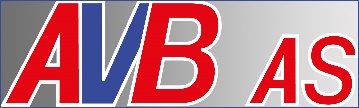 